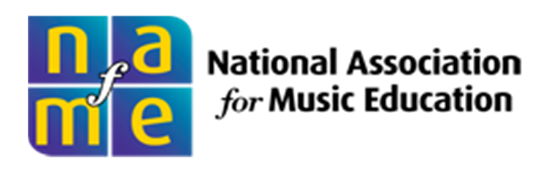 Videos for the 8th Grade Model Cornerstone Assessment for CreatingCommercial - https://archive.org/details/ToddyChocDrinkFearlessFredInfo film: https://archive.org/details/coughs_and_sneezes_TNALunch Room manners: https://archive.org/details/lunchroom_manners1976 bicentennial: https://archive.org/details/200Car wild ride - https://archive.org/details/joy_rideBike ride: https://archive.org/details/bicycle_safety